MODELO DE GERENCIAMENTO DE ATIVOS SIMPLES                      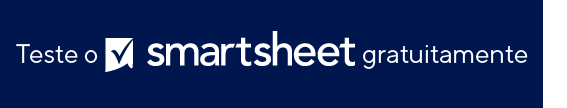 PEDIDO REPETIDO N.º DO ITEMNOMEFABRICANTEDESCRIÇÃOCUSTO POR ITEMQUANTIDADE EM ESTOQUEVALOR DO ATIVONÍVEL DO PEDIDO REPETIDODIAS POR PEDIDO REPETIDO QUANTIDADE DE ITENS DO PEDIDO REPETIDO ITEM DESCONTINUADO?OKUS$ 0,000US$ 0,00000SimPEDIDO REPETIDOUS$ 0,000US$ 0,00000OKUS$ 0,000US$ 0,00000OKUS$ 0,000US$ 0,00000OKUS$ 0,000US$ 0,00000PEDIDO REPETIDOUS$ 0,000US$ 0,00000OKUS$ 0,000US$ 0,00000SimOKUS$ 0,000US$ 0,00000OKUS$ 0,00US$ 0,00OKUS$ 0,00US$ 0,00OKUS$ 0,00US$ 0,00OKUS$ 0,00US$ 0,00OKUS$ 0,00US$ 0,00OKUS$ 0,00US$ 0,00OKUS$ 0,00US$ 0,00OKUS$ 0,00US$ 0,00OKUS$ 0,00US$ 0,00OKUS$ 0,00US$ 0,00OKUS$ 0,00US$ 0,00OKUS$ 0,00US$ 0,00AVISO DE ISENÇÃO DE RESPONSABILIDADEQualquer artigo, modelo ou informação fornecidos pela Smartsheet no site são apenas para referência. Embora nos esforcemos para manter as informações atualizadas e corretas, não fornecemos garantia de qualquer natureza, seja explícita ou implícita, a respeito da integridade, precisão, confiabilidade, adequação ou disponibilidade do site ou das informações, artigos, modelos ou gráficos contidos no site. Portanto, toda confiança que você depositar nessas informações será estritamente por sua própria conta e risco.